21.04.2020Группа МД-19Синус, косинус и тангенс двойного углаХод урокаДобрый день, ребята!№ 1.  Упростить: а) cos 3α cos α + sin 3α sinαб) sin 2α cos α - cos 2α sin α№ 2.  Вычислить: а) cos 18 cos 12 – sin18 sin12б) г) sin α и tg α,  если cos α =    и  0 < α <Создание проблемной ситуации   sin 2α,  cos 2α  и tg 2α, если  cos α = и  0 < α <Запишите sin 2α, каким выражением можно заменить 2α, какую формулу  можно применить дальше, упростите полученное выражениеsin 2α = sin (α +α)=  sin α cos α + sin α cos α = 2sin α cos α                Сделайте выводsin 2α = 2sin α cos α                Что сейчас предстоит сделать?cos 2α= cos (α +α)=   = cos α cos α – sin α sin α = cos2 α – sin2 α            Сделайте выводcos 2α = cos2 α – sin2 α            Заметим, что формула косинуса двойного угла имеет два разных продолжения, так как в ней можно выразить  через , а можно выразить  через : 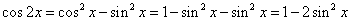 .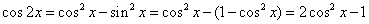 tg 2α = tg ( α+α )=Найти sin 2α,  cos 2α  и tg2 α, если cos α=4/5 и  0< α<π/2   sin α =  3 /5  и   tg α=Sin 2α=2=cos 2α = ()2-(2=Упростить выражение:1)  2) 3) ===4) ===Самостоятельное выполнение заданий1 вариант2 вариант1.Упроститьа)б) 1-cos2αв)1.Упроститьа)б) 1-sin2αв) )2.Вычислите, используя формулы двойного углаа)2sincosб)-2.Вычислите, используя формулы двойного углаа)2sin15 cos15б)-